O come, all ye faithful       AMNS 34        Melody: Adeste Fideles     Irregular metre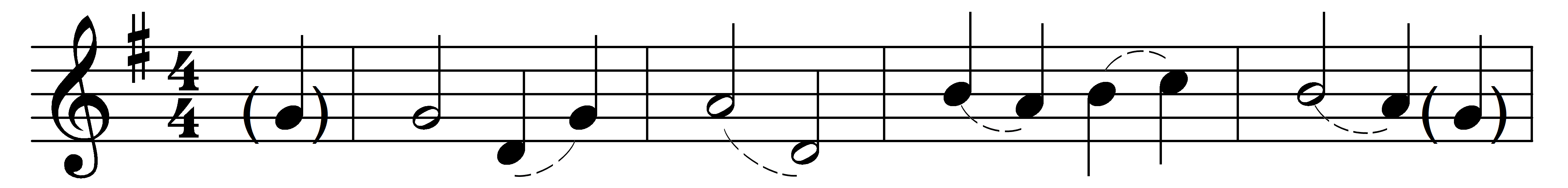 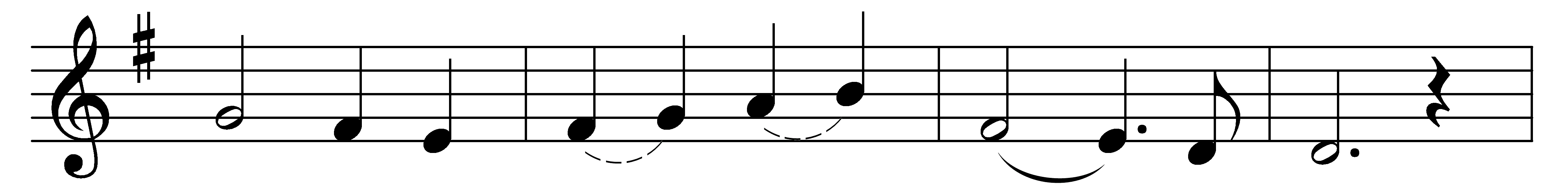 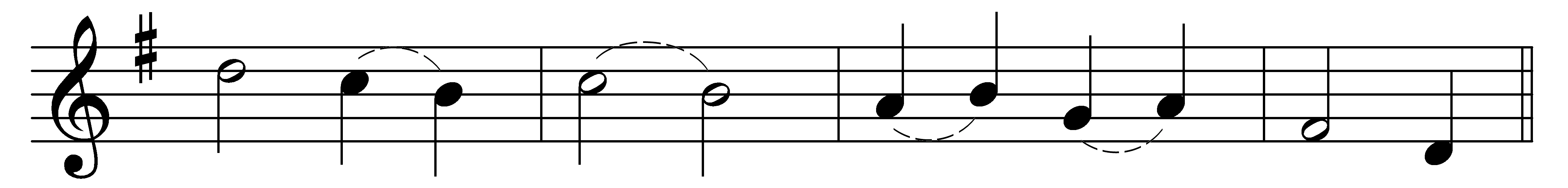 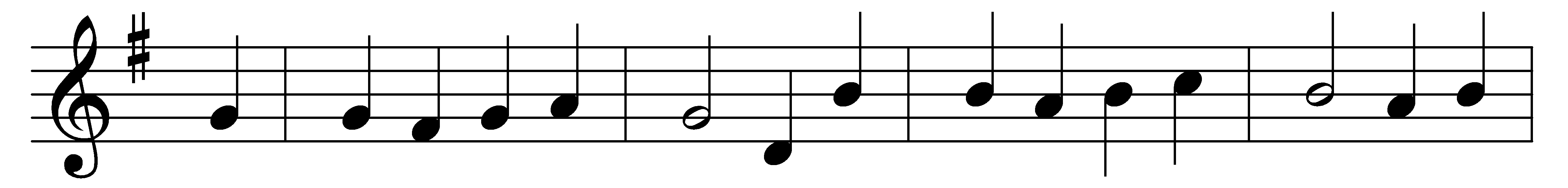 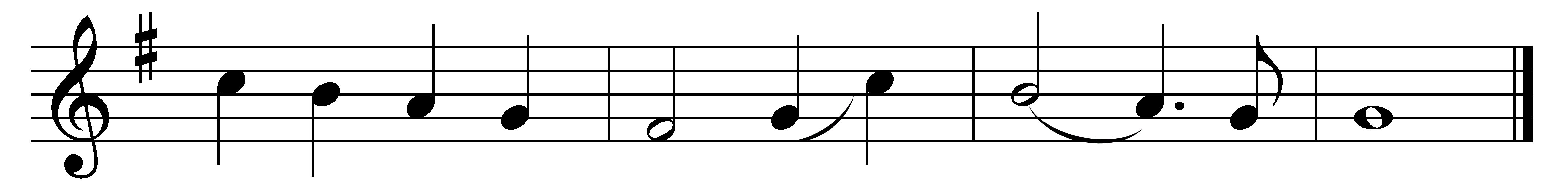 O come, all ye faithful, 
joyful and triumphant,
O come ye, O come ye to Bethlehem;
come and behold him
born, the King of angels:
(Refrain:) O come, let us adore him,
O come, let us adore him,
O come, let us adore him, Christ the Lord.
God of God, 
Light of Light,
lo, he abhors not the Virgin’s womb;
very God, begotten not created:
(Refrain)Sing, choirs of angels, 
sing in exultation,
sing, all ye citizens of heaven above:
‘Glory to God 
in the highest:’(Refrain) Yea, Lord, we greet thee, 
born this happy morning;
Jesu, to thee be glory given;
Word of the Father, 
now in flesh appearing:(Refrain)Words: Latin, 18th century, translated by Frederick Oakeley (1802-1880)Music: Probably by John Francis Wade (c. 1711-1786)